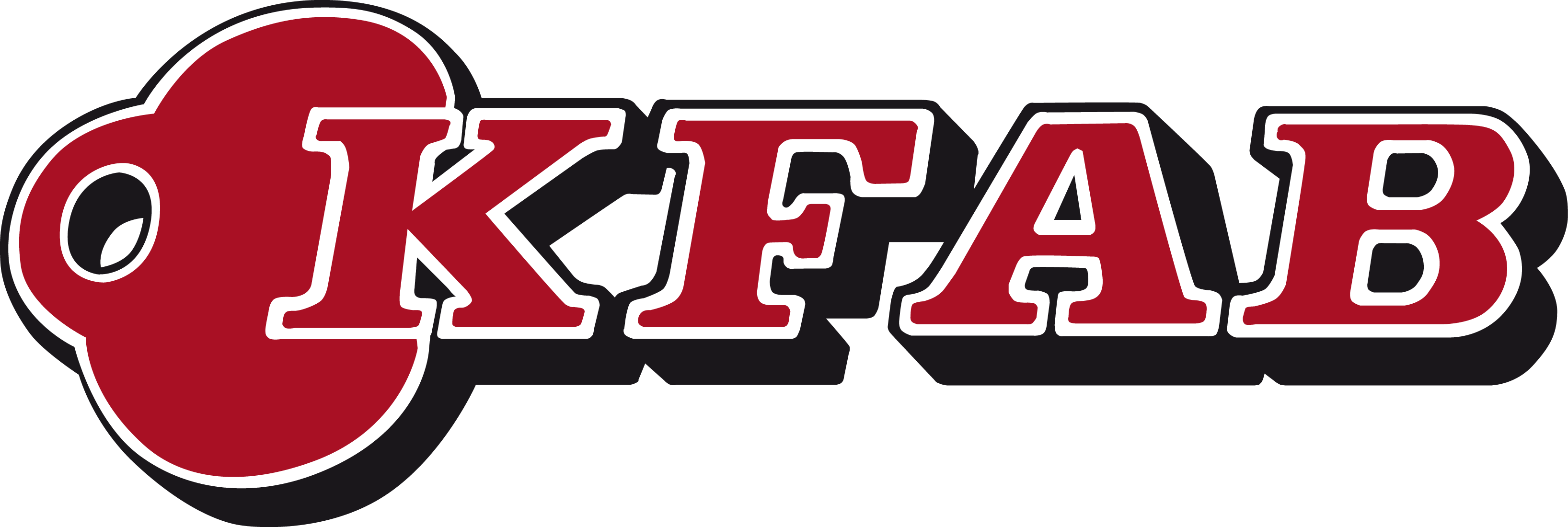 Handläggare Innehållsförteckning1 	Inledning	3MARK	41 	Inledning	MyndighetskravMyndighetskrav, gällande bygglagstiftning och branschregler ska alltid tillämpas. Utöver dessa obligatoriska krav ska de funktionskrav och anvisningar som beskrivs i detta dokument uppnås eller erhållas. Om funktionskrav eller riktlinjer strider mot myndighetskrav, gällande branschregler eller annan tillämpbar tvingande lagstiftning ska den som upptäcker motstridigheten uppmärksamma detta till fastighetsenhetens byggprojektledare utan dröjsmål. 	Bidra till den pedagogiska verksamhetenNär det skapas en förskola eller skola ska det övervägas om något tekniskt system eller byggnadens eller utemiljöns utformning kan användas inom den pedagogiska verksamheten. Vid användande av solpaneler eller solceller kan en visualisering göras av hur mycket so-lenergi som produceras eller hur mycket energi som används. Samma sak kan göras med vattenanvändningen. Omhändertagande av dagvatten kan planeras som en del av lekmiljön ute. Röd markerad text är nytt i denna utgåva.*) Denna symbol visar borttagen text från föregående standard.	MARKATT TÄNKA PÅVid nybyggnation eller större ombyggnation ska utformning mot befintligt vägnät tas fram i tidigt skede i samråd med Trafik- och gatuenheten på kommunens Samhällsbyggnadsavdelning.Utformning av utemiljön ska eftersträva effektiv skötsel och denna princip ska värderas högt i de val som görs.Vid arbeten av större karaktär ska granskningshandlingar samgranskas mellan förvaltning, planeringsfunktion och projektledning.UTFORMNING AV UTEMILJÖAngöringByggnadens huvudentré ska kunna angöras med personbil och vändning ska i första hand kunna ske utan backningsmanöver.Ingen uppställning av fordon ska tillåtas inom angöringsplatsen.Tydlig skyltning skall finnas till byggnaden och olika angöringar. (P-platser, entré, lastzon, mm)LastplatsUtredning av vilka typer av distributions- och servicebilar som kommer att angöra lastplatsen ska göras i tidigt skede för att säkerställa korrekt utformning.Lastplatsen, det vill säga nyttotrafikens angöringsplats, ska vara reserverad för dessa fordon och kan vara avskärmad med plantering eller staket.Backvändning mot kaj eller avlastningsplats får utföras men bör undvikas.Backvändning ut till gata ska undvikas.Alla fordonsrörelser ska ske inom fastigheten så långt det är praktiskt möjligt.Distributions-, sop- och servicefordonDistributions-, sop- och servicefordon ska i möjligaste mån separeras från övrig fordonstrafik och helst ha tillgång till egen lastplats, se ovan.Utvalda gångvägar och slingor inom skolgården ska tåla körning av räddningsfordon.Stimulera gång- och cykeltrafikCykelplatser ska ordnas på ett ändamålsenligt sätt så att cykelanvändning stimuleras för både personal och brukare.Gång- och cykeltrafiken ska i möjligaste mån separeras från annan fordonstrafik.Utfarter från cykelparkeringar bör inte korsa tillfartsvägar för motorfordon.SkuggaMöjlighet till att vistas ute i skugga ska finnas. Det är extra viktigt på rekreationsytor där barn eller äldre vistas och med fördel i anslutning till bänkar, bord eller sandlådor.SkötselGård ska planeras för att möjliggöra gräsklippning, snöröjning, sandbyten, maskinsopning och utbyten eller reparationsarbeten på lekutrustning på ett effektivt och rationellt sätt.Gräsytor planeras så att åkbar gräsklippare kan nyttjas i möjligaste mån. Avgränsningar av gården planeras med körbara grindar för att möjliggöra detta.Gård planeras så att maskinell snöröjning kan utföras på ett effektivt sätt. Utrymme för snöupplag ska vägas in i utformandet. En snöröjningsplan ska upprättas i samband med projektering.Ytor som ska snöröjas maskinellt ska vara minst 2,5 meter breda.Växters placeringPlanteringar direkt mot fasad är inte tillåtet. Minst två plattrader med 350 millimeters bredd eller motsvarande, totalt 700 millimeter, ska läggas mellan fasad och plantering.Träd planteras på ett (utifrån art) lämpligt avstånd från fasad, dock minst 4 meter.Beakta frågan om allé när 5 eller fler träd planteras på rad.Byggnaders placeringUppställningsplats för permanent container får inte inkräkta på lastplatsens trafikytor.Lekhus, förråd och andra komplementbyggnader får inte placeras närmare huvudbyggnaden än 8 meter.MarklutningMarken runt en byggnad ska luta bort från byggnaden till minst 3 meter från fasaden. Beakta kraven på tillgänglighet i BBR så att lutningen inte blir för stor.Kullar på gräsytor ska inte ha större lutning än 1:3 för att möjliggöra maskinell klippning. Vid behov av större lutningar hanteras dessa projektspecifikt. Beakta pulkaåkning och risker som uppstår i samband med den.Lutningen i längs- och sidled på angöringsplatser och parkeringsplatser för rörelsehindrade bör inte överstiga 1:50. I enlighet med BBRs allmänna råd.AVVATTNING PÅ VISTELSEYTORHårdgjorda ytor ska ha ett minsta fall på 1,5 % och eftersträva god avrinning.YTTRE VA-ANLÄGGNINGDagvattenDagvatten ska i möjligaste mån hanteras lokalt.Dag- och dränvatten får inte tillföras allmän ledning som inte är avsedd för sådant ändamål.RIVNINGVid rivning ska avfall som ej återanvänds sorteras och lämnas till godkänd anläggning.SCHAKTJordschaktning vid träd som ska bevaras får inte utföras innanför kronans dropplinje. Schaktningen utförs med stor försiktighet iakttas så att rötter inte skadas.MARKBELÄGGNINGARMinimera mängden hårdgjord yta och främja grönytor på tomten. Detta kan innebära att plantera gräs (eller andra genomsläppliga ytor) istället för att hårdgöra ytor som alstrar värme, plantera träd och buskar som ger skugga, enstaka eller i grupp, som arkader och pergola, anlägga dammar som skapar fuktigare luft och att plantera inhemska arter som är anpassade till det rådande varma klimatet. GräsmattorGräsytor ska utformas på sätt som gör dem sammanhängande och lättillgängliga ur driftsynpunkt.En plattrad som är 350 millimeter bred eller motsvarande läggs mellan husfasad och gräsyta för att underlätta skötsel.Stötdämpande underlagSom stötdämpande underlag vid lekutrustning ska helgjuten gummiasfalt eller grovkornig sand användas. Observera att användandet av naturgrus ska minimeras. För sand gäller ett djup på 0,4 meter och kornstorlek enligt SS-EN 1176.KonstgräsSäkerställ att typ och utförande anpassas efter ändamål. Olika typer av aktivitet kräver olika typer av gräskvalitet.Sand- och stenmjölsytorLekytor, sandlådor, gångstråk och liknande utformade enbart med sand/stenmjöl får inte utföras närmare entré till byggnad än 15 meter.
Sand- och stenmjölsytor får inte angränsa till stötdämpande underlag av gummi.BRUNNARFallskydd ska monteras i brunnar med invändig diameter 280 millimeter eller större.Placering av dagvattenbrunnar ska ta hänsyn till omgivande lekmiljöer, om placering nära sandlåda ökar risken för att dagvattenbrunnen fylls med sand och spadar. Alla dagvattenbrunnar ska vara låsbara eller säkrade och ha tillräckligt tätt gäller för att förhindra nedkastning av spadar, stenar mm.STAKET OCH GRINDARStaket runt förskola utförs av flätverksstängsel typ Gunnebo eller likvärdigt med 1200 millimeter näthöjd + överliggare. 40 millimeter maskstorlek ska användas och stag får inte sitta på insidan. Utrymmet under stängslet får vara max 100 millimeter. Grindar får inte vara klättringsbara och ska vara försedda med barnsäkert lås.Staket vid vård- och demensboenden ska vara 1300 millimeter högt. Typ och utformning anpassas efter byggnadens utformning.Till varje inhägnad gård ska en grind med bredd på minst 3 meter (2+1) finnas för att möjliggöra skötsel.Vid avdelade gårdar ska en 3 meter (2+1) bred grind användas om skötseln av gården kräver det.Dubbelgrindar får ej ha markpinne.FAST UTRUSTNINGLekutrustningLekutrustning ska uppfylla kraven i standarden SS-EN 1176 och 1177. Notera att detta gäller även för ”egentillverkad” lekutrustning, exempelvis balansstockar, kojor och trähästar.Inspringningsskydd ska finnas vid gungor med säkerhetsmått enligt standard och öppningen placerad i ett av hörnen.Inspringningsskydd ska vara 650 millimeter högt och utformat med två liggande brädrader, dimension 28*95.Vid utformning av lekplatser ska hänsyn tas till omkringliggande lekmiljöer så att variation uppnås.Vid nyanläggning eller större ombyggnation av lekplats ska cirka 25 % av lekutrustningen vara tillgänglighetsanpassad till någon del. Här har val av stötdämpande underlag stor betydelse för tillgängligheten.Vid mindre ombyggnationer eller utbyten av lekutrustning ska frågan beaktas och punkten ovan ses som vägledande.CykelCykelställ ska vara av modell där man kan låsa fast ramen.Cykelställ ska förses med tak.ÅTERSTÄLLNINGAlla ytor som tagits i anspråk av entreprenör ska återställas till ursprungligt skick, vilket också ska beskrivas av projektören.PLANTERING AV PLANTSKOLEVÄXTERVäxter med negativ hälsopåverkan får inte förekomma.Starkt doftande växter ska undvikas anslutning till entréer och rekreationsytor.Träd och växter med stor nedskräpande effekt ska undvikas.Växter ska hanteras i enlighet med GRO, kvalitetsregler för plantskoleväxter.Träd som lätt angrips av löss ska undvikas.Växter som planteras framför fönster ska vara lågväxande.Vid plantering av buskage med fler än 5 buskar, ska markduk användas.Vid nyanläggning ska enbart ogräsfri planteringsjord användas i växtbäddar.FÄRDIGSTÄLLANDE-SKÖTSELFärdigställandeskötsel utförs fram till slutbesiktning av entreprenören.Eftersträva att gräsmattor ska gå att beträda i samband med slutbesiktning. Är det kort tid för etablering ska färdigt gräs väljas i de fall slutkunden har behov av detta, exempelvis skolor.SKÖTSEL UNDER GARANTITIDEfter godkänd etableringsbesiktning tar beställaren över skötseln under garantitiden.De planteringar som vid detta tillfälle inte har etablerats på ett säkert sätt ska dokumenteras och etableringsbesiktas vid nästa möjliga tidpunkt på beställarens anmodan.DOKUMENTATIONFärdiga relationshandlingar upprättas för mark, VA och samtligakabelsträckningar. 